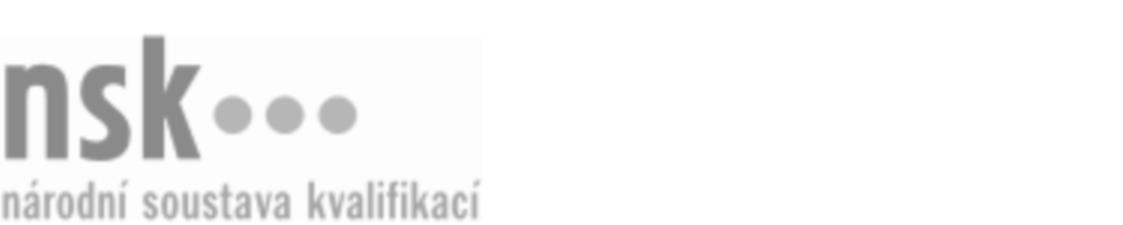 Kvalifikační standardKvalifikační standardKvalifikační standardKvalifikační standardKvalifikační standardKvalifikační standardKvalifikační standardKvalifikační standardMontér výplní stavebních otvorů (kód: 36-054-H) Montér výplní stavebních otvorů (kód: 36-054-H) Montér výplní stavebních otvorů (kód: 36-054-H) Montér výplní stavebních otvorů (kód: 36-054-H) Montér výplní stavebních otvorů (kód: 36-054-H) Montér výplní stavebních otvorů (kód: 36-054-H) Montér výplní stavebních otvorů (kód: 36-054-H) Autorizující orgán:Ministerstvo průmyslu a obchoduMinisterstvo průmyslu a obchoduMinisterstvo průmyslu a obchoduMinisterstvo průmyslu a obchoduMinisterstvo průmyslu a obchoduMinisterstvo průmyslu a obchoduMinisterstvo průmyslu a obchoduMinisterstvo průmyslu a obchoduMinisterstvo průmyslu a obchoduMinisterstvo průmyslu a obchoduMinisterstvo průmyslu a obchoduMinisterstvo průmyslu a obchoduSkupina oborů:Stavebnictví, geodézie a kartografie (kód: 36)Stavebnictví, geodézie a kartografie (kód: 36)Stavebnictví, geodézie a kartografie (kód: 36)Stavebnictví, geodézie a kartografie (kód: 36)Stavebnictví, geodézie a kartografie (kód: 36)Stavebnictví, geodézie a kartografie (kód: 36)Týká se povolání:Montér výplní stavebních otvorůMontér výplní stavebních otvorůMontér výplní stavebních otvorůMontér výplní stavebních otvorůMontér výplní stavebních otvorůMontér výplní stavebních otvorůMontér výplní stavebních otvorůMontér výplní stavebních otvorůMontér výplní stavebních otvorůMontér výplní stavebních otvorůMontér výplní stavebních otvorůMontér výplní stavebních otvorůKvalifikační úroveň NSK - EQF:333333Odborná způsobilostOdborná způsobilostOdborná způsobilostOdborná způsobilostOdborná způsobilostOdborná způsobilostOdborná způsobilostNázevNázevNázevNázevNázevÚroveňÚroveňOrientace v projektové dokumentaci pro montáž stavebních výplníOrientace v projektové dokumentaci pro montáž stavebních výplníOrientace v projektové dokumentaci pro montáž stavebních výplníOrientace v projektové dokumentaci pro montáž stavebních výplníOrientace v projektové dokumentaci pro montáž stavebních výplní33Orientace v normách a předpisech pro montáž výplní stavebních otvorůOrientace v normách a předpisech pro montáž výplní stavebních otvorůOrientace v normách a předpisech pro montáž výplní stavebních otvorůOrientace v normách a předpisech pro montáž výplní stavebních otvorůOrientace v normách a předpisech pro montáž výplní stavebních otvorů33Návrh pracovních postupů a technologických podmínek pro montáž, demontáž, seřizování a opravy výplní stavebních otvorůNávrh pracovních postupů a technologických podmínek pro montáž, demontáž, seřizování a opravy výplní stavebních otvorůNávrh pracovních postupů a technologických podmínek pro montáž, demontáž, seřizování a opravy výplní stavebních otvorůNávrh pracovních postupů a technologických podmínek pro montáž, demontáž, seřizování a opravy výplní stavebních otvorůNávrh pracovních postupů a technologických podmínek pro montáž, demontáž, seřizování a opravy výplní stavebních otvorů33Posuzování kvality stavebních materiálů dostupnými prostředkyPosuzování kvality stavebních materiálů dostupnými prostředkyPosuzování kvality stavebních materiálů dostupnými prostředkyPosuzování kvality stavebních materiálů dostupnými prostředkyPosuzování kvality stavebních materiálů dostupnými prostředky33Volba, použití a údržba nářadí a pomůcek pro montáže výplní stavebních otvorůVolba, použití a údržba nářadí a pomůcek pro montáže výplní stavebních otvorůVolba, použití a údržba nářadí a pomůcek pro montáže výplní stavebních otvorůVolba, použití a údržba nářadí a pomůcek pro montáže výplní stavebních otvorůVolba, použití a údržba nářadí a pomůcek pro montáže výplní stavebních otvorů22Doprava, skladování a příprava materiálů před zpracovánímDoprava, skladování a příprava materiálů před zpracovánímDoprava, skladování a příprava materiálů před zpracovánímDoprava, skladování a příprava materiálů před zpracovánímDoprava, skladování a příprava materiálů před zpracováním22Zaměření a úprava stavebního otvoru před osazením výplníZaměření a úprava stavebního otvoru před osazením výplníZaměření a úprava stavebního otvoru před osazením výplníZaměření a úprava stavebního otvoru před osazením výplníZaměření a úprava stavebního otvoru před osazením výplní33Montáž kotevních konstrukcí a ukotveníMontáž kotevních konstrukcí a ukotveníMontáž kotevních konstrukcí a ukotveníMontáž kotevních konstrukcí a ukotveníMontáž kotevních konstrukcí a ukotvení33Montáž, demontáž, seřizování a opravy výplní stavebních otvorů dle stavební a technické dokumentaceMontáž, demontáž, seřizování a opravy výplní stavebních otvorů dle stavební a technické dokumentaceMontáž, demontáž, seřizování a opravy výplní stavebních otvorů dle stavební a technické dokumentaceMontáž, demontáž, seřizování a opravy výplní stavebních otvorů dle stavební a technické dokumentaceMontáž, demontáž, seřizování a opravy výplní stavebních otvorů dle stavební a technické dokumentace33Úprava připojovací spáryÚprava připojovací spáryÚprava připojovací spáryÚprava připojovací spáryÚprava připojovací spáry33Kontrola provedení montáže výplně otvorůKontrola provedení montáže výplně otvorůKontrola provedení montáže výplně otvorůKontrola provedení montáže výplně otvorůKontrola provedení montáže výplně otvorů33Montér výplní stavebních otvorů,  28.03.2024 9:35:03Montér výplní stavebních otvorů,  28.03.2024 9:35:03Montér výplní stavebních otvorů,  28.03.2024 9:35:03Montér výplní stavebních otvorů,  28.03.2024 9:35:03Strana 1 z 2Strana 1 z 2Kvalifikační standardKvalifikační standardKvalifikační standardKvalifikační standardKvalifikační standardKvalifikační standardKvalifikační standardKvalifikační standardPlatnost standarduPlatnost standarduPlatnost standarduPlatnost standarduPlatnost standarduPlatnost standarduPlatnost standarduStandard je platný od: 13.02.2013Standard je platný od: 13.02.2013Standard je platný od: 13.02.2013Standard je platný od: 13.02.2013Standard je platný od: 13.02.2013Standard je platný od: 13.02.2013Standard je platný od: 13.02.2013Montér výplní stavebních otvorů,  28.03.2024 9:35:03Montér výplní stavebních otvorů,  28.03.2024 9:35:03Montér výplní stavebních otvorů,  28.03.2024 9:35:03Montér výplní stavebních otvorů,  28.03.2024 9:35:03Strana 2 z 2Strana 2 z 2